Заключение о результатах публичных слушаний № 9 «21» октября 2020 года							     г. Новокубанск Наименование проекта рассмотренного на публичных слушаниях: предоставление разрешения на отклонение от предельных параметров разрешенного строительства, реконструкции объектов капитального строительства и предоставление разрешения на условно разрешенный вид использования земельного участка Сведения о количестве участников публичных слушаний: 3 человек. Протокол проведения публичных слушаний № 9 от 21 октября 2020 года Выводы по результатам публичных слушаний:	Рекомендовать исполняющему обязанности главы Новокубанского городского поселения Новокубанского района издать правовые акты по представленным проектам с учетом рекомендаций комиссии по землепользованию и застройке Новокубанского городского поселения Новокубанского района.Заместитель председателя комиссии                                                          Л.В. ЕреминаО предоставлении разрешения на условно разрешенный вид использования земельного участка, расположенного по адресу: Краснодарский край, Новокубанский район,  г. Новокубанск, ул. 8 Марта, 1/2Гурбо Александру Леонидовичу принадлежит на праве собственности земельный участок общей площадью 616 кв.м., с кадастровым номером 23:21:0401009:1016, расположенный по адресу: Краснодарский край, Новокубанский район, г. Новокубанск, ул. 8 Марта, 1/2, с видом разрешенного использования – гостиницы, гостевые дома.Гурбо Александр Леонидович обратился в комиссию по землепользованию и застройке Новокубанского городского поселения Новокубанского района Краснодарского края с заявлением о предоставлении разрешения на условно разрешенный вид использования земельного участка - «магазины «4.4», на вышеуказанный земельный участок.	Согласно Генеральному плану Новокубанского городского поселения Новокубанского района Краснодарского края, утвержденному решением Совета Новокубанского городского поселения Новокубанского района от                      19 октября 2012 года № 384 (в редакции от 27 декабря 2018 года № 571), данный земельный участок расположен на территории существующей индивидуальной жилой застройки с приусадебными участками.	В соответствии с Правилами землепользования и застройки территории Новокубанского городского поселения Новокубанского района Краснодарского края, утвержденными решением Совета Новокубанского городского поселения Новокубанского района от 01 августа 2014 года № 585 (в редакциях от 27 декабря 2018 года № 572, 23 августа 2019 года № 648, 24 января 2020 года № 75), данный земельный участок расположен в зоне застройки индивидуальными жилыми домами (Ж-1А), где вид разрешенного использования «магазины «4.4» относится к условно разрешенным видам.В соответствии со статьями 39, 40 Градостроительного кодекса Российской Федерации, постановлением администрации Новокубанского городского поселения Новокубанского района от 07 октября 2020 года № 822 «О назначении публичных слушаний по вопросам: предоставление разрешения на отклонение от предельных параметров разрешенного строительства, реконструкции объектов капитального строительства и предоставление разрешения на условно-разрешенный вид использования земельного участка», на основании рекомендаций комиссии по землепользованию и застройке Новокубанского городского поселения Новокубанского района (заключение комиссии от 21 октября 2020 года № 9), руководствуясь Уставом Новокубанского городского поселения Новокубанского района, п о с т а н о в л я ю:1. Предоставить разрешение на условно разрешенный вид использования земельного участка – «магазины «4.4», на земельный участок, с кадастровым номером 23:21:0401009:1016, расположенный по адресу: Краснодарский край, Новокубанский район, г. Новокубанск, ул. 8 Марта, 1/2.2. Гурбо Александру Леонидовичу обратиться в филиал федерального государственного бюджетного учреждения «Федеральная кадастровая палата Федеральной службы государственной регистрации, кадастра и картографии» по Краснодарскому краю для внесения сведений в Единый государственный реестр недвижимости.3. Отделу имущественных и земельных отношений администрации Новокубанского городского поселения Новокубанского района (Еремина) настоящее постановление:1) опубликовать в информационном бюллетене «Вестник Новокубанского городского поселения Новокубанского района»;2) разместить:на официальном сайте Новокубанского городского поселения Новокубанского района в информационно-телекоммуникационной сети «Интернет» (www.ngpnr.ru);в государственной информационной системе обеспечения градостроительной деятельности. 4. Контроль за исполнением настоящего постановления возложить на заместителя главы Новокубанского городского поселения Новокубанского района П.В. Манакова.5. Постановление вступает в силу со дня его подписания.Исполняющий обязанности главыНовокубанского городского поселения Новокубанского района	                                                           П.В. МанаковОб отказе в предоставлении разрешения на отклонение от предельных параметров разрешенного строительства, реконструкции объектов капитального строительства на земельном участке, расположенном по адресу: Российская Федерация, Краснодарский край,  Новокубанский район, г. Новокубанск, ул. К.Маркса, 25/1Ялышеву Евгению Владимировичу принадлежит на праве собственности земельный участок общей площадью 307 кв.м., с кадастровым номером 23:21:0401005:2614, расположенный по адресу: Краснодарский край, Новокубанский район, г. Новокубанск, ул. К.Маркса, 25/1 с видом разрешенного использования – магазины.	Согласно Генеральному плану Новокубанского городского поселения Новокубанского района Краснодарского края, утвержденному решением Совета Новокубанского городского поселения Новокубанского района от 19 октября 2012 года № 384 (в редакции от 27 декабря 2018 года № 571), данный земельный участок расположен на территории существующей индивидуальной жилой застройки с приусадебными участками.	В соответствии с Правилами землепользования и застройки территории Новокубанского городского поселения Новокубанского района Краснодарского края, утвержденными решением Совета Новокубанского городского поселения Новокубанского района от 01 августа 2014 года № 585 (в редакциях от 27 декабря 2018 года № 572, 23 августа 2019 года № 648, 24 января 2020 года № 75), данный земельный участок расположен в зоне застройки индивидуальными жилыми домами (Ж1-А). 	Ялышев Евгений Владимирович обратился в комиссию по землепользованию и застройке Новокубанского городского поселения Новокубанского района Краснодарского края с заявлением о предоставлении разрешения на отклонение от предельных параметров разрешенного строительства, реконструкции объекта капитального строительства, расположенного по адресу: г. Новокубанск, ул. К.Маркса, 25/1 для строительства магазина на расстоянии 1,5 м от границ с соседними земельными участками по ул. Суворова, 10/1, ул. Суворова, 10 и на расстоянии 3,0 м от фасадной межевой границы по ул. К. Маркса.В соответствии со статьями 39, 40 Градостроительного кодекса Российской Федерации, постановлением администрации Новокубанского городского поселения Новокубанского района от 07 октября 2020 года № 822 «О назначении публичных слушаний по вопросам: предоставление разрешения на отклонение от предельных параметров разрешенного строительства, реконструкции объектов капитального строительства и предоставление разрешения на условно-разрешенный вид использования земельного участка», на основании рекомендаций комиссии по землепользованию и застройке Новокубанского городского поселения Новокубанского района (заключение комиссии от 21 октября 2020 года № 9), руководствуясь Уставом Новокубанского городского поселения Новокубанского района, в связи с отсутствием у земельного участка признаков, указанных в части 1 статьи 40 Градостроительного кодекса Российской Федерации, п о с т а н о в л я ю:	1. Отказать в предоставлении разрешения на отклонение от предельных параметров разрешенного строительства, реконструкции объекта капитального строительства на земельном участке, расположенном по адресу: Краснодарский край, Новокубанский район, г. Новокубанск, ул. К.Маркса, 25/1, для строительства магазина на расстоянии 1,5 м от границ с соседними земельными участками по ул. Суворова, 10/1, ул. Суворова, 10 и на расстоянии 3,0 м от фасадной межевой границы по ул. К. Маркса в г. Новокубанске. 2. Отделу имущественных и земельных отношений администрации Новокубанского городского поселения Новокубанского района (Еремина) настоящее постановление:1) опубликовать в информационном бюллетене «Вестник Новокубанского городского поселения Новокубанского района»;2) разместить:на официальном сайте Новокубанского городского поселения Новокубанского района в информационно-телекоммуникационной сети «Интернет» (www.ngpnr.ru);в государственной информационной системе обеспечения градостроительной деятельности. 3. Контроль за исполнением настоящего постановления возложить на заместителя главы Новокубанского городского поселения Новокубанского района П.В. Манакова.4. Постановление вступает в силу со дня его подписания.Исполняющий обязанности главыНовокубанского городского поселения Новокубанского района	                                                           П.В. МанаковО предоставлении разрешения на условно разрешенный вид использования земельного участка, расположенного по адресу: Краснодарский край, Новокубанский район, Новокубанское городское поселение, г. Новокубанск, ул. Победы, д. 4/5Криворотовой Галине Владимировне принадлежит на праве собственности земельный участок общей площадью 4262 кв.м., с кадастровым номером 23:21:0401004:140, расположенный по адресу: Краснодарский край, Новокубанский район, Новокубанское городское поселение, г. Новокубанск, ул. Победы, д. 4/5, с видом разрешенного использования – для размещения и эксплуатации зданий и сооружений производственной базы, для размещения промышленных объектов.Криворотова Галина Владимировна обратилась в комиссию по землепользованию и застройке Новокубанского городского поселения Новокубанского района Краснодарского края с заявлением о предоставлении разрешения на условно разрешенный вид использования земельного участка - «магазины «4.4», на вышеуказанный земельный участок.	Согласно Генеральному плану Новокубанского городского поселения Новокубанского района Краснодарского края, утвержденному решением Совета Новокубанского городского поселения Новокубанского района от 19 октября 2012 года № 384 (в редакции от 27 декабря 2018 года № 571), данный земельный участок расположен на существующей производственной территории.	В соответствии с Правилами землепользования и застройки территории Новокубанского городского поселения Новокубанского района Краснодарского края, утвержденными решением Совета Новокубанского городского поселения Новокубанского района от 01 августа 2014 года № 585 (в редакциях от 27 декабря 2018 года № 572, от 23 августа 2019 года № 648, от 24 января 2020 года № 75), данный земельный участок расположен в зоне предприятий, производств и объектов IV класса опасности СЗЗ-100м (П-4), где вид разрешенного использования «магазины «4.4» относится к условно разрешенным видам.В соответствии со статьями 39, 40 Градостроительного кодекса Российской Федерации, постановлением администрации Новокубанского городского поселения Новокубанского района от 07 октября 2020 года № 822 «О назначении публичных слушаний по вопросам: предоставление разрешения на отклонение от предельных параметров разрешенного строительства, реконструкции объектов капитального строительства и предоставление разрешения на условно-разрешенный вид использования земельного участка», на основании рекомендаций комиссии по землепользованию и застройке Новокубанского городского поселения Новокубанского района (заключение комиссии от 21 октября 2020 года № 9), руководствуясь Уставом Новокубанского городского поселения Новокубанского района, п о с т а н о в л я ю:1. Предоставить разрешение на условно разрешенный вид использования земельного участка – «магазины «4.4», на земельный участок, с кадастровым номером 23:21:0401004:140, расположенный по адресу: Краснодарский край, Новокубанский район, Новокубанское городское поселение, г. Новокубанск, ул. Победы, д. 4/5.2. Криворотовой Галине Владимировне обратиться в филиал федерального государственного бюджетного учреждения «Федеральная кадастровая палата Федеральной службы государственной регистрации, кадастра и картографии» по Краснодарскому краю для внесения сведений в Единый государственный реестр недвижимости.3. Отделу имущественных и земельных отношений администрации Новокубанского городского поселения Новокубанского района (Еремина) настоящее постановление:1) опубликовать в информационном бюллетене «Вестник Новокубанского городского поселения Новокубанского района»;2) разместить:на официальном сайте Новокубанского городского поселения Новокубанского района в информационно-телекоммуникационной сети «Интернет» (www.ngpnr.ru);в государственной информационной системе обеспечения градостроительной деятельности. 4. Контроль за исполнением настоящего постановления возложить на заместителя главы Новокубанского городского поселения Новокубанского района П.В. Манакова.5. Постановление вступает в силу со дня его подписания.Исполняющий обязанности главыНовокубанского городского поселения Новокубанского района	                                                            П.В. МанаковО предоставлении разрешения на отклонение от предельных параметров разрешенного строительства, реконструкции объектов капитального строительства на земельном участке, расположенном по адресу:  Краснодарский край, Новокубанский район, г. Новокубанск, ул. Пушкина, 52	Гвозденко Валентине Павловне принадлежит на праве собственности земельный участок общей площадью 793 кв.м., с кадастровым номером 23:21:0401008:180, расположенный по адресу: Краснодарский край, Новокубанский район, г. Новокубанск, ул. Пушкина, 52, с видом разрешенного использования – для индивидуального жилищного строительства.	Согласно Генеральному плану Новокубанского городского поселения Новокубанского района Краснодарского края, утвержденному решением Совета Новокубанского городского поселения Новокубанского района от  19 октября 2012 года № 384 (в редакции от 27 декабря 2018 года № 571), данный земельный участок расположен на территории существующей индивидуальной жилой застройки с приусадебными участками.	В соответствии с Правилами землепользования и застройки территории Новокубанского городского поселения Новокубанского района Краснодарского края, утвержденными решением Совета Новокубанского городского поселения Новокубанского района от 01 августа 2014 года № 585 (в редакциях от 27 декабря 2018 года № 572, 23 августа 2019 года № 648, 24 января 2020 года № 75), данный земельный участок расположен в зоне застройки индивидуальными жилыми домами (Ж-1А). 	Добровольский Андрей Анатольевич, действующий по доверенности от Гвозденко Валентины Павловны, обратился в комиссию по землепользованию и застройке Новокубанского городского поселения Новокубанского района Краснодарского края с заявлением о предоставлении разрешения на отклонение от предельных параметров разрешенного строительства, реконструкции объекта капитального строительства, расположенного по адресу: город Новокубанск, ул. Пушкина, 52, для строительства жилого дома на расстоянии 1,0 м от  межевой границы соседнего земельного участка по ул. Пушкина, 50 в г. Новокубанске.В соответствии со статьями 39, 40 Градостроительного кодекса Российской Федерации, постановлением администрации Новокубанского городского поселения Новокубанского района от 07 октября 2020 года № 822 «О назначении публичных слушаний по вопросам: предоставление разрешения на отклонение от предельных параметров разрешенного строительства, реконструкции объектов капитального строительства и предоставление разрешения на условно-разрешенный вид использования земельного участка», на основании рекомендаций комиссии по землепользованию и застройке Новокубанского городского поселения Новокубанского района (заключение комиссии от 21 октября 2020 года № 9), руководствуясь Уставом Новокубанского городского поселения Новокубанского района, ввиду неблагоприятной для строительства конфигурации земельного участка и его сужения до ширины 9,0 м, с учетом строительства в условиях сложившейся застройки, а также обеспечения доступа для специализированной техники по обслуживанию проектируемых ЛОС и создания комфортного проживания и микроклимата жилых помещений в планируемом объекте ИЖС, с соблюдением предельных параметров разрешенного строительства, то приведение в соответствие с градостроительным регламентом в части минимального отступа зданий от границ смежных участков не выполнимо. Возведение планируемого объекта ИЖС будет производиться путем уменьшения установленных градостроительным регламентом предельных параметров, с учетом рационального архитектурно-планировочного решения,п о с т а н о в л я ю:	1. Предоставить разрешение на отклонение от предельных параметров разрешенного строительства, реконструкции объектов капитального строительства на земельном участке, расположенном по адресу: Краснодарский край, Новокубанский район, г. Новокубанск, ул. Пушкина, 52, для строительства жилого дома на расстоянии не более 1,0 м от межевой границы с соседним земельным участком по ул. Пушкина, 50 в г. Новокубанске.  2. Отделу имущественных и земельных отношений администрации Новокубанского городского поселения Новокубанского района (Еремина) настоящее постановление:1) опубликовать в информационном бюллетене «Вестник Новокубанского городского поселения Новокубанского района»;2) разместить:на официальном сайте Новокубанского городского поселения Новокубанского района в информационно-телекоммуникационной сети «Интернет» (www.ngpnr.ru);в государственной информационной системе обеспечения градостроительной деятельности. 3. Контроль за исполнением настоящего постановления возложить на заместителя главы Новокубанского городского поселения Новокубанского района П.В. Манакова.4. Постановление вступает в силу со дня его подписания.Исполняющий обязанности главыНовокубанского городского поселения Новокубанского района	                                                           П.В. Манаков                       Информационный бюллетень «Вестник Новокубанского городского поселения Новокубанского района»№ 62 от 06. 11. 2020г. Учредитель: Совет Новокубанского городского поселения Новокубанского района№ п/пВопросы, вынесенные на обсуждениеПредложения и замечания граждан, являющихся участниками публичных слушаний и постоянно проживающих на территории, в пределах которой проводятся публичные слушанияПредложения и замечанияиных участников   публичных слушанийРекомендации организатора публичных слушаний о целесообразности или нецелесообразности учета внесенных участниками публичных слушаний предложений и замечаний и выводы по результатам публичных слушаний1О предоставлении разрешения на условно разрешенный вид использования земельного участка – «магазины «4.4», с кадастровым номером 23:21:0401004:140, расположенного по адресу: Краснодарский край, Новокубанский район, Новокубанское городское поселение, г. Новокубанск, ул. Победы, 4/5Не поступалоНе поступалоРекомендовать исполняющему обязанности главы Новокубанского городского поселения Новокубанского района принять решение о предоставлении разрешения на условно разрешенный вид использования земельного участка - «магазины «4.4»,  на земельный участок, расположенный по адресу: Краснодарский край, Новокубанский район, Новокубанское городское поселение, г. Новокубанск, ул. Победы, 4/5,в связи с тем, что земельный участок не несет негативного воздействия на окружающую среду, соответствует требованиям технических регламентов, в том числе Федеральному закону от 22.07.2008 г. № 123-ФЗ «Технический регламент о требованиях пожарной безопасности», Федеральному закону от 30.12.2009 г. № 384-ФЗ «Технический регламент о безопасности зданий и сооружений», требованиям СП и возможно использование земельного участка с учетом наличия особых условий использования территории, при условии соблюдения всех вышеперечисленных требований для охранных и защитных зон.2О предоставлении разрешения на условно разрешенный вид использования земельного участка – «магазины «4.4», с кадастровым номером 23:21:0401009:1016, расположенного по адресу: Краснодарский край, Новокубанский район, г. Новокубанск, ул. 8 Марта, 1/2Не поступало Не поступалоРекомендовать исполняющему обязанности главы Новокубанского городского поселения Новокубанского района принять решение о предоставлении разрешения на условно разрешенный вид использования земельного участка - «магазины «4.4»,  на земельный участок, расположенный по адресу:  Краснодарский край, Новокубанский район, г. Новокубанск, ул. 8 Марта, 1/2, в связи с тем, что земельный участок не несет негативного воздействия на окружающую среду, соответствует требованиям технических регламентов, в том числе Федеральному закону от 22.07.2008 г. № 123-ФЗ «Технический регламент о требованиях пожарной безопасности», Федеральному закону от 30.12.2009 г. № 384-ФЗ «Технический регламент о безопасности зданий и сооружений», требованиям СП и возможно использование земельного участка с учетом наличия особых условий использования территории, при условии соблюдения всех вышеперечисленных требований для охранных и защитных зон, а также получения согласования технических служб ответственных за ведение работ в охранных и защитных зонах3О предоставлении разрешения на отклонение от предельных параметров разрешенного строительства, реконструкции объекта капитального строительства на земельном участке с кадастровым номером 23:21:0401005:2614, расположенном по адресу: Краснодарский край, Новокубанский район, г. Новокубанск, ул. К.Маркса, 25/1, относящемся к категории земель «земли населенных пунктов», основной вид разрешенного использования – магазины,  для размещения магазина на расстоянии 1,5 м от межевой границы с земельным участком по ул. Суворова, 10/1 и ул.Суворова, 10, и на расстоянии 3,0 м. от фасада межевой границы по ул. К.МарксаНе поступалоНе поступалоРекомендовать исполняющему обязанности главы Новокубанского городского поселения Новокубанского района принять решение об отказе в предоставлении разрешения на отклонение от предельных параметров разрешенного строительства, реконструкции объекта капитального строительства на земельном участке, расположенном по адресу: Краснодарский край, Новокубанский район, г. Новокубанск, ул. К.Маркса, д.25/1,в связи с отсутствием у земельного участка признаков, указанных в части 1 статьи 40 Градостроительного кодекса Российской Федерации.4О предоставлении разрешения на отклонение от предельных параметров разрешенного строительства, реконструкции объекта капитального строительства на земельном участке с кадастровым номером 23:21:0401008:180, расположенном по адресу: Краснодарский край, Новокубанский район, г. Новокубанск, ул. Пушкина, 52, относящемся к категории земель «земли населенных пунктов», основной вид разрешенного использования – для индивидуального жилищного строительстваПоступило письменное согласие от Климовой Антонины Александровны владельца земельного участка по адресу: г.Новокубанск, ул. Пушкина,50 на предоставление разрешения на отклонение от предельных параметров разрешенного строительства, реконструкции объекта капитального строительства на земельном участке по адресу: г. Новокубанск, ул. Пушкина, 52Не поступалоРекомендовать исполняющему обязанности главы Новокубанского городского поселения Новокубанского района принять решение о предоставлении разрешения на отклонение от предельных параметров разрешенного строительства, реконструкции объекта капитального строительства на земельном участке, расположенном по адресу: Краснодарский край, Новокубанский район, г. Новокубанск, ул. Пушкина, д. 52.  Ввиду неблагоприятной для строительства конфигурации земельного участка и его сужения до ширины 9,0 м, с учетом строительства в условиях сложившейся застройки, а также обеспечения доступа для специализированной техники по обслуживанию проектируемых ЛОС и создания комфортного проживания и микроклимата жилых помещений в планируемом объекте ИЖС, с соблюдением предельных параметров разрешенного строительства, то приведение в соответствие с градостроительным регламентом в части минимального отступа зданий от границ смежных участков невыполнимо. Возведение планируемого объекта ИЖС будет производиться путем уменьшения установленных градостроительным регламентом предельных параметров, с учетом рационального архитектурно-планировочного решения.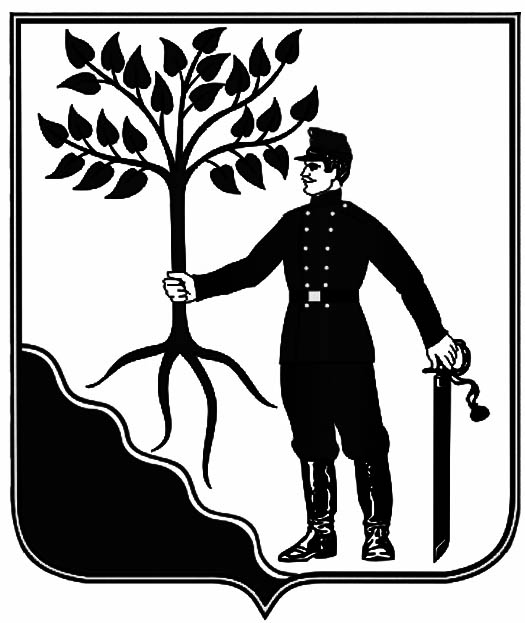 АДМИНИСТРАЦИЯАДМИНИСТРАЦИЯНОВОКУБАНСКОГО ГОРОДСКОГО ПОСЕЛЕНИЯНОВОКУБАНСКОГО ГОРОДСКОГО ПОСЕЛЕНИЯНОВОКУБАНСКОГО  РАЙОНАНОВОКУБАНСКОГО  РАЙОНАПОСТАНОВЛЕНИЕПОСТАНОВЛЕНИЕот 21.10.2020№ 886г. Новокубанскг. НовокубанскАДМИНИСТРАЦИЯАДМИНИСТРАЦИЯНОВОКУБАНСКОГО ГОРОДСКОГО ПОСЕЛЕНИЯНОВОКУБАНСКОГО ГОРОДСКОГО ПОСЕЛЕНИЯНОВОКУБАНСКОГО  РАЙОНАНОВОКУБАНСКОГО  РАЙОНАПОСТАНОВЛЕНИЕПОСТАНОВЛЕНИЕот 21.10.2020№ 887г. Новокубанскг. НовокубанскАДМИНИСТРАЦИЯАДМИНИСТРАЦИЯНОВОКУБАНСКОГО ГОРОДСКОГО ПОСЕЛЕНИЯНОВОКУБАНСКОГО ГОРОДСКОГО ПОСЕЛЕНИЯНОВОКУБАНСКОГО  РАЙОНАНОВОКУБАНСКОГО  РАЙОНАПОСТАНОВЛЕНИЕПОСТАНОВЛЕНИЕот 21.10.2020№ 885г. Новокубанскг. НовокубанскАДМИНИСТРАЦИЯАДМИНИСТРАЦИЯНОВОКУБАНСКОГО ГОРОДСКОГО ПОСЕЛЕНИЯНОВОКУБАНСКОГО ГОРОДСКОГО ПОСЕЛЕНИЯНОВОКУБАНСКОГО  РАЙОНАНОВОКУБАНСКОГО  РАЙОНАПОСТАНОВЛЕНИЕПОСТАНОВЛЕНИЕот 21.10.2020№ 888г. Новокубанскг. НовокубанскИнформационный бюллетень «Вестник Новокубанского городского поселения Новокубанского района»Адрес редакции-издателя:352235, Краснодарский край, Новокубанский район, г. Новокубанск, ул. Первомайская, 128.Главный редактор  А. Е. ВорожкоНомер подписан к печати 06.11.2020г в 17-00Тираж 30 экземпляровДата выхода бюллетеня 06.11.2020Распространяется бесплатно